                            NÁJDI TIEŇ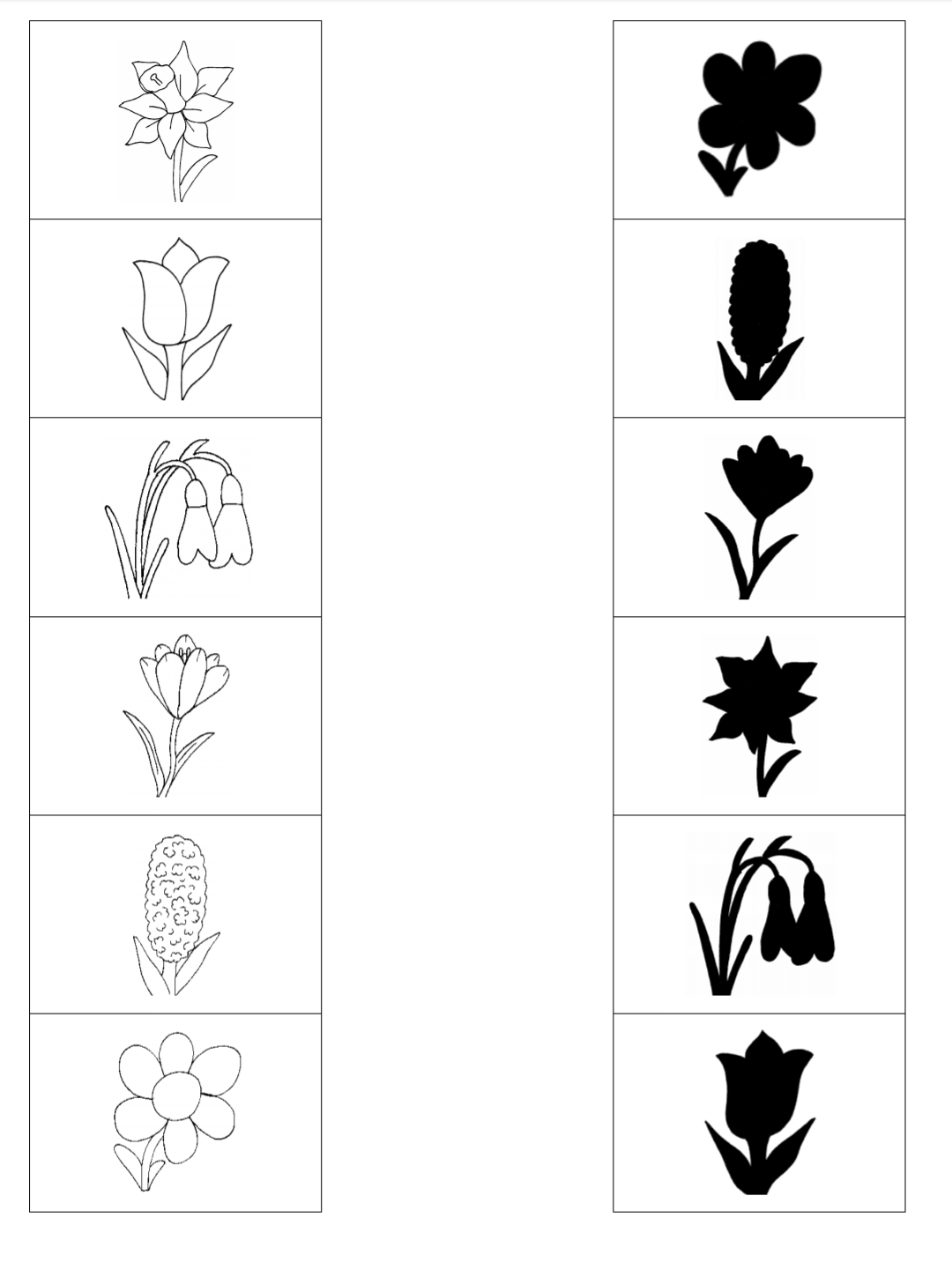 Poznáš niektorý kvet na obrázku? Vieš  ako sa volá? Ak nie, popros rodičov, aby kvietky pomenovali. Spoj kvietok s jeho tieňom. Kvietky vľavo vyfarbi. Pohľadaj na prechádzke niektorý z nich.          Môžeš ho aj ovoňať 